 Monniken Schiermonnikoog 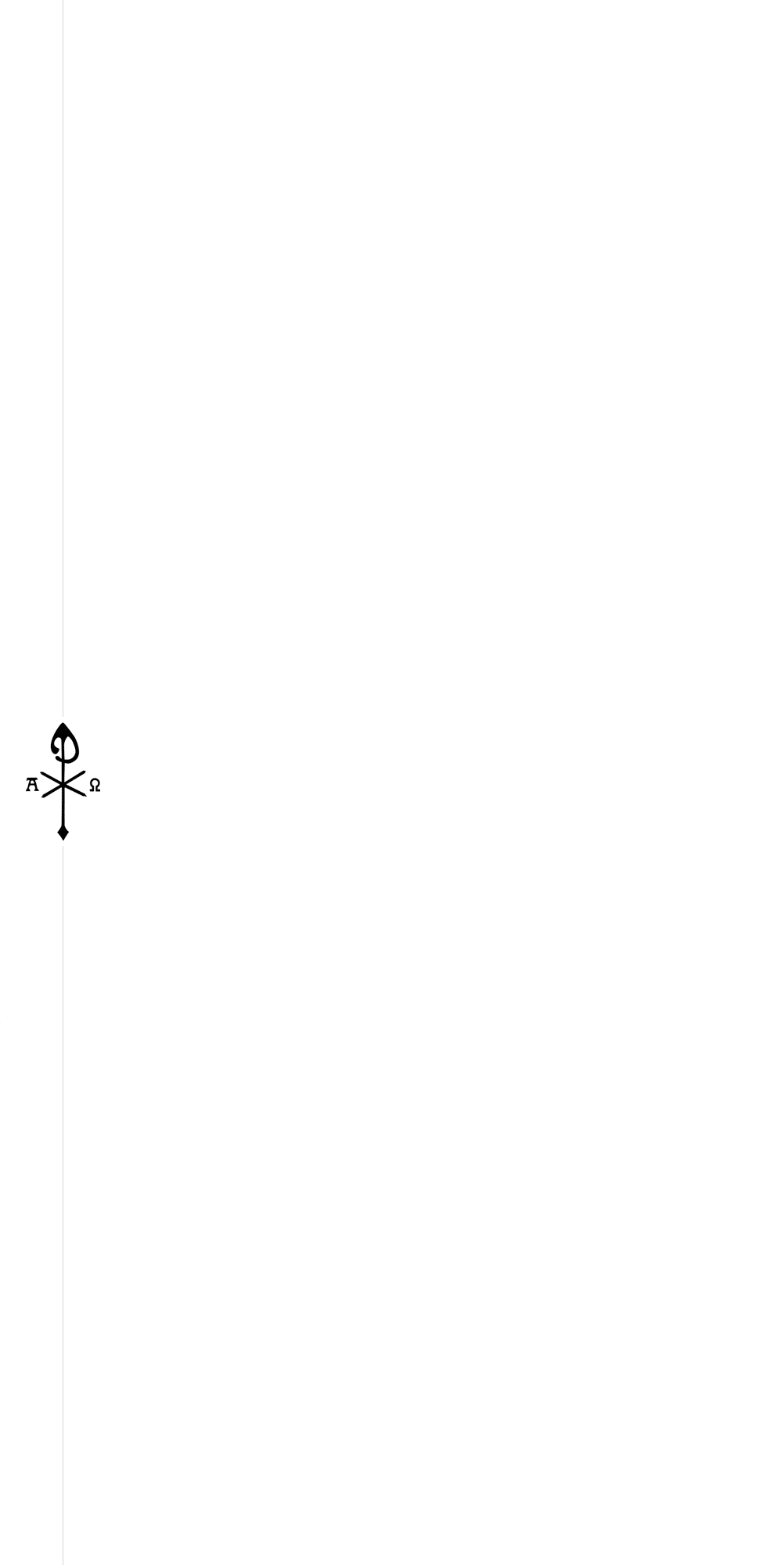 Weekrooster Liturgie6 – 12 mei 2018 (B-jaar)6e Week na Pasen Getijdenboek:  pg. 486 ev. Psalmen week 1Zondag 6 meiZondag 6 meiZondag 6 mei6e Zondag van Pasen6e Zondag van Pasen6e Zondag van Pasen 04.15 7.15 8.00 9.45 14.20 17.30Heer open…P 117 (=op.vers)EUCHARISTIEG  92G  94G  75 (1+6+7)P    2 + stilteG  78 (1-3)PS  117b-3P  119 (1)P  120P  110P  21 (L) +stilteP  51Kyrie  P  119 (2)P  121P  103 (L)P  30 + stilteP  98 (L)Gloria+ recreatieP  122P  114Lezing+stilteP  150→GradualeP  152 + NT 2Vers voor EvP  151 + NT 2Vers voor Ev.    12.15Accl EvangelieCredo G  93Gebed+SlotantZegen P  119 (3)+antB 118 b (2+4)P  119 (4)+antMaandag 7 meiMaandag 7 meiMaandag 7 mei 4.15 7.15 9.45 12.15 14.20Heer open…G  78 (1-3)G  92G  93G  94EGBERTKAPELP    1 + stilteP  6P  119 (5)P  20P  123P 107(L)+stilteP  5 (L)P  119 (6)P  23P  124P  112 + stilteP  146P  119 (7)P  1251e Lezing+stilte→GradualeB 118 b (2+4)P  151 + Pa  42e Lezing+stilteGebed+SlotantDinsdag 8 mei Dinsdag 8 mei Dinsdag 8 mei  4.15 7.15 9.45 12.15 14.20Heer open…G  78 (1-3)G  92G  93G  94EGBERTKAPELP 54 + stilteP  102P  119 (8)P  70P  126P 18 (L)+stilteP  84 (L)P  119 (9)P  85P  127P  59 + stilteP  100P  119 (10)P  1281e Lezing+stilte→GradualeB 118 b (2+4)P  151 + Pa  42e Lezing+stilteGebed+SlotantWoensdag 9 mei Woensdag 9 mei Woensdag 9 mei  4.15 7.15 9.45 12.15 14.20 17.30Heer open…G  78 (1-3)G  92G  93G  94Vespers I  HemelvaartP 95 + stilteP  38P  119 (11)P  50P  11HoogfeestP 9/10(L)+stilP  8 (L)P  119 (12)P  12G  149P  94 + stilteP  147P  119 (13)P  14P  401e Lezing+stilte→GradualeP  62 (L)B 118 b (2+4)P  151 + Pa  4P  1292e Lezing+stilteP  152 + He  15Gebed+SlotantDonderdag 10 mei Donderdag 10 mei Donderdag 10 mei Hemelvaart van de HeerHoogfeestHemelvaart van de HeerHoogfeestHemelvaart van de HeerHoogfeest 4.15 7.15 8.00 9.45 14.20Heer open…G  149EUCHARISTIEG 81 (1-3)G 81 (6-8)EGBERTKAPELP  79 + stilteP  32B  47a (1+2+4)P  119 (14-16)P  55P 68(L)+stilteP  63 (L)Kyrie  P  83 + stilteP  67Gloria Lezing+stilteP  151 + He  15→GradualeVers voor EvAll       12.15Accl EvangelieCredo G 81 (4-6)Gebed+SlotantZegen P  34B  97c-II (6-7)Vrijdag 11 meiVrijdag 11 meiVrijdag 11 meiHH. Odo, Maiolus, Odilo, Hugo en Z.Petrus Venerabilis, Abten van ClunyGedachtenisHH. Odo, Maiolus, Odilo, Hugo en Z.Petrus Venerabilis, Abten van ClunyGedachtenisHH. Odo, Maiolus, Odilo, Hugo en Z.Petrus Venerabilis, Abten van ClunyGedachtenis 4.15 7.15 9.45 12.15 14.20Heer open…G  132 (1-3) M2G  92G  93G  94EGBERTKAPELP 22 + stilteP  130P  119 (17)P  80P  35P 109(L)+stilteP  57 (L)P  119 (18)P  26 + stilteP  148P  119 (19)1e Lezing+stilte→GradualeB  97c-II (6-7)P  151 + NT 2572e Lezing+stilteGebed+SlotantZaterdag 12 meiZaterdag 12 meiZaterdag 12 mei 4.15 7.15 9.45 12.15 14.20 17.30Heer open…G  82 (1-4)G  92G  93G  94Vespers I  7e ZondagP 64 + stilteP  143P  119 (20)P  24P  15van PasenP104 (L)+stilteP  92 (L)P  119 (21)P  75P  52G  80 (1-4)P  71 + stilteP  149P  119 (22)P  82P  931e Lezing+stilte→GradualeP  144 (L)B  97c-II (6-7)P  151 + Pa  4P  1112e Lezing+stilteP  152 + He 17Gebed+Slotant